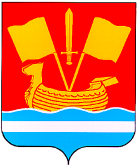 АДМИНИСТРАЦИЯ КИРОВСКОГО МУНИЦИПАЛЬНОГО РАЙОНА ЛЕНИНГРАДСКОЙ ОБЛАСТИП О С Т А Н О В Л Е Н И Еот 30 июня 2017 года № 1271О тарифах на услуги по перевозке пассажиров автобусным транспортомВ соответствии с Федеральным законом от 13.07.2015г. №220-ФЗ «Об организации регулярных перевозок и багажа автомобильным транспортом и городским наземным электрическим транспортом в Российской Федерации и о внесении изменений в отдельные законодательные акты Российской Федерации» и со статьей 5 областного закона Ленинградской области от 28.12.2015г. №145-оз «Об организации регулярных перевозок пассажиров и багажа автомобильным транспортом в Ленинградской области»:Установить тарифы на услуги по перевозке пассажиров автобусным транспортом по маршрутам согласно приложению.Настоящее постановление вступает в силу после его официального опубликования.Глава администрации                                                                  А.П.Витько Тарифы на  услуги по перевозке пассажировавтобусным транспортом ПРИЛОЖЕНИЕ№п/п№ маршрутаНаименование   маршрутаТариф (руб. за 1 поездку)№п/п№ маршрутаНаименование   маршрута1.572г. Кировск – п. Мга56,02.574г. Кировск – д. Кирсино93,03.577г. Кировск – д. Войтолово86,04.578г. Кировск – ст. Невдубстрой (сезонный)28,0